ПРОЕКТ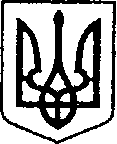 УКРАЇНАЧЕРНІГІВСЬКА ОБЛАСТЬН І Ж И Н С Ь К А    М І С Ь К А    Р А Д АВ И К О Н А В Ч И Й    К О М І Т Е ТР І Ш Е Н Н Явід  20.07.2022 року	            м. Ніжин		                     №  204Про фінансування матеріально-технічних засобів для потреб військових організаційних структурУ відповідності до ст.ст. 36, 42, 59, 61 Закону України «Про місцеве самоврядування в Україні, Регламенту Ніжинської міської ради VIII скликання, затвердженого рішенням Ніжинської міської ради 24.12.2020 р. №27-4/2020, Указу Президента України «Про введення військового стану в Україні» від 24.02.2022 № 64, постанови Кабінету Міністрів України від 11.03.2022 № 252 «Деякі питання формування та виконання місцевих бюджетів у період воєнного стану», на виконання постанови Кабінету Міністрів України від 28.02.2022 №169 «Про деякі питання здійснення оборонних та публічних закупівель товарів, робіт і послуг в умовах воєнного стану», Комплексної програми заходів та робіт з територіальної оборони Ніжинської територіальної громади на 2022 рік, затвердженої рішенням виконавчого комітету Ніжинської міської ради від 04.04.2022 №71 (зі змінами), листа …….. від 04.07.22 №187 та протоколу засідання комісії з питань придбання матеріально-технічних та автотранспортних засобів від 20.07.2022, виконавчий комітет Ніжинської міської ради вирішив:1. Фінансовому управлінню Ніжинської міської ради (Писаренко Л.В.) перерахувати виконавчому комітету Ніжинської міської ради кошти в сумі 324460,00 грн (КПКВК 0218240) для розрахунків за придбання матеріально-технічних засобів для потреби ……………, а саме:1.1. КЕКВ 3110 -……... – на суму 125 000,00 грн.1.2. КЕКВ 3110 -………  на суму 100700,00 грн.1.3. КЕКВ 2210……………– на суму 21960,00 грн.1.4. КЕКВ 2210 - …………..- на суму 1800,00 грн.1.5. КЕКВ 3110 -…………….– на суму 80000,00 грн.2. Т.в.о. начальника відділу з питань надзвичайних ситуацій, цивільного захисту населення, оборонної та мобілізаційної роботи Овчаренку І.Ю. забезпечити розміщення цього рішення протягом п’яти робочих днів на офіційному сайті Ніжинської міської ради.3. Контроль за виконанням рішення покласти на першого заступника міського голови з питань діяльності виконавчих органів ради Вовченка Ф.І.Міський голова                                                                    Олександр КОДОЛА